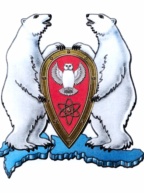 АДМИНИСТРАЦИЯ МУНИЦИПАЛЬНОГО ОБРАЗОВАНИЯ ГОРОДСКОЙ ОКРУГ «НОВАЯ ЗЕМЛЯ»РАСПОРЯЖЕНИЕ«14» августа 2023 г. № 149рп Белушья ГубаО внесении изменений и дополнений в Административный регламент по предоставлению муниципальной услуги «Подготовка и выдача градостроительного плана земельного участка, находящегося на территории МО ГО «Новая Земля»В соответствии с Градостроительным кодексом Российской Федерации, на основании представления Прокуратуры ЗАТО Мирный от 14.04.2023 № 22-01-2023, администрация муниципального образования городской округ «Новая Земля»,р а с п о р я ж а е т с я:1. Внести изменения и дополнения в Административный регламент по предоставлению муниципальной услуги «Подготовка и выдача градостроительного плана земельного участка, находящегося на территории МО ГО «Новая Земля» утвержденный распоряжением администрации муниципального образования городской округ «Новая Земля» от 10.02.2021 № 24.2. Пункт 1.3. раздела I «Общие положения» изложить в следующей редакции:«Стандарт предоставления муниципальной услуги, включая сроки и последовательность административных процедур, и административных действий администрации муниципального образования городской округ «Новая Земля» при предоставлении муниципальной услуги на территории муниципального образования возложена на отдел по управлению имуществом и землеустройству Администрации.»3. пункт 3.1. раздела Ш «Перечень документов, необходимых для получения муниципальной услуги» Административного регламента изложить в следующей редакции:«3.1. Для получения Услуги заявитель обязан представить следующие документы:3.1.1. Документ, удостоверяющий личность (оригинал или заверенная надлежащим образом копия в 1 экземпляре); документы, подтверждающие полномочия лица, обратившегося с заявлением от имени и в интересах заявителя (оригинал или заверенная копия надлежащим образом в 1 экземпляре).3.1.2. Заявление о предоставлении муниципальной услуги по форме согласно приложению к настоящему регламенту (оригинал).3.1.3. Правоустанавливающие документы на земельный участок в случае, если земельный участок принадлежит на праве собственности заявителю и право собственности на который не зарегистрировано в Едином государственном реестре недвижимости (копия в 1 экземпляре).Заявитель вправе не обосновывать цель истребования градостроительного плана.3.2. Для получения муниципальной услуги заявитель вправе представить самостоятельно:3.2.1. Выписку из Единого государственного реестра недвижимости (оригинал или заверенная надлежащим образом копия в 1 экземпляре), если право собственности на земельный участок, на который запрашивается градостроительный план, зарегистрировано в Едином государственном реестре недвижимости.3.2.2. Проект межевания территории и (или) схему расположения земельного участка или земельных участков на кадастровом плане территории в случае, если земельный участок для размещения объектов федерального значения, объектов регионального значения, объектов местного значения образуется из земель и (или) земельных участков, которые находятся в государственной или муниципальной собственности и которые не обременены правами третьих лиц, за исключением сервитута, публичного сервитута (заверенная надлежащим образом копия в 1 экземпляре).3.2.3. Топографическую съемку с нанесением сетей инженерно-технического обеспечения, расположенных на земельном участке (при наличии таковых) (оригинал или заверенная надлежащим образом копия в 1 экземпляре).3.2.4. Технические условия для подключения (технологического присоединения) планируемого к строительству или реконструкции объекта капитального строительства к сетям инженерно-технического обеспечения (оригинал или заверенная надлежащим образом копия в 1 экземпляре).3.3. Заявитель может представить документы, указанные в настоящего регламента, следующими способами:1) почтовым отправлением;2) посредством личного обращения;3) в электронной форме через Архангельский региональный портал государственных и муниципальных услуг (функций) или Единый портал государственных и муниципальных услуг (функций).»4. В подразделе 5 раздела III «Перечень документов, необходимых для получения муниципальной услуги»:3.1. пункт 5.1. дополнить абзацем следующего содержания:«Создаются   необходимые   условия   для   реализации   прав   граждан с ограниченными возможностями здоровья для получения муниципальной услуги, в том числе:1)условия беспрепятственного доступа к зданию администрации, в котором предоставляется муниципальная услуга, а также для беспрепятственного пользования транспортом, средствами связи и информации;2)сопровождение инвалидов, имеющих стойкие расстройства функции зрения, лиц, не имеющих возможности самостоятельного передвижения;3)допуск сурдопереводчика и тифлосурдопереводчика;4)оказание инвалидам помощи в преодолении барьеров, мешающих получению ими муниципальной услуги наравне с другими лицами.В связи с невозможностью полностью приспособить здание администрации, в котором предоставляется муниципальная услуга, с учетом потребности инвалида ему обеспечивается доступ к лицу, ответственному за предоставление муниципальной услуги, для подачи запроса на предоставление муниципальной услуги, либо получения результата муниципальной услуги. По желанию заявителя при наличии технической возможности муниципальная услуга предоставляется в электронной форме.»3.2. пункт 5.2. после слов «для возможности оформления документов» дополнить словами «писчей бумагой и письменными принадлежностями».3.3. пункт 5.3. дополнить абзацем следующего содержания:«На   информационных   стендах    размещается    следующая    визуальная и текстовая информация: извлечения из нормативных правовых актов, регулирующих порядок предоставления муниципальной услуги; текст административного регламента, в том числе перечень документов, необходимых для предоставления муниципальной услуги; образцы заполнения заявления; график работы, номера телефонов, адрес официального сайта, адрес электронной почты, по которым заявители могут получить необходимую информацию о предоставлении муниципальной услуги; условия и порядок получения информации о предоставлении муниципальной услуги; информация о предоставлении муниципальной услуги в целом и выполнении отдельных административных процедур, предусмотренных административным регламентом; порядок обжалования действий (бездействия) муниципальных служащих, лиц, участвующих    в   предоставлении   муниципальной    услуги, а также принятых ими решений в ходе предоставления муниципальной услуги.»5. Пункт 11.3 раздела IV изложить в следующей редакции:«11.3. Письменные и устные обращения подлежат рассмотрению в порядке и сроки, установленные Федеральным законом от 27.07.2010 № 210-ФЗ "Об организации предоставления государственных и муниципальных услуг.» 	6. Настоящее распоряжение опубликовать в газете «Новоземельские вести» и разместить на официальном сайте муниципального образования.7. Контроль за исполнением распоряжения возложить на заместителя главы администрации.И.о. главы муниципального образования                  			        Т.Н. Кравцова